RESUME                                                                                  Mobile : 96914506696Rahul Sharma                                                                              Email : rahulsharma.kd1992@gmail.com                                                                                                Career objective:To pursue a career, where I can apply my knowledge and acquire new skills that I can effectively contributes my experience for the growth and development of organization.Academic qualification:M.A.-In Public Administration from Chhattisagarh Collage, Raipur with 53% in year 2016.B.E.-In mechanical engineering from Kruti Institute Of Technology And Engineering, Raipur, with 73.3% in year 2014.Higher Secondary- Higher Secondary Exam passed from CG board with 75% in year 2010.High School- High School Exam Passed from CG board with 82% in year 2008.Vocational training:Minor Training-Minor Summer Training completed from Bhilai Steel Plant, Bhilai, with duration of 15 days in Rail & Structural Mill.Major Training- Major Summer Training completed from Simplex Casting Limited, Bhilai, with duration of 40 days.Project Done:Minor Project-It was only the study of Compressible Chassis, where our group tried to learn about the basic concept of Chassis.Major Project- Here our group create a working model of car with the ability of compression and expansion on the chassis, in this project I design the body.Computer Compentency:Basic knowledge of MS office, Internet, Photoshop & Hindi Typing.Diploma in Auto CAD from Aageshe Central Industrial training Institute, Raipur.Experience:Currently working in GK JCB as a service engineerHaving Four year experience of Teaching and Management in a high school.             Job Profile: To teach Math, Science & Social Science and manage official work.Hobbies:Playing Cricket and Chess.Listening Hindi songs.Visiting natural places.Personal Profile:Date of birth		:	12 August 1992Fathers Name		:	Lt. Ramesh SharmaMothers Name		:	Mrs. Sandhya SharmaLanguages Known	:	Hindi & EnglishCurrent Address	:	Near Gayatri Mandir, Aaadiwasi Colony, Ring Road No.1,kushalpur,				Raipur CGMarital Status		:	UnmarriedNationality		:	IndianDeceleration:   I,hereby declare all the information mentioned above is true and complete to the best of my knowledge.Place: Raipur			      									                 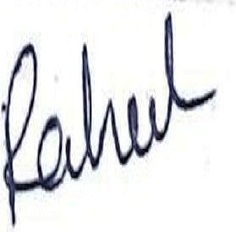 Date:											Signature																        